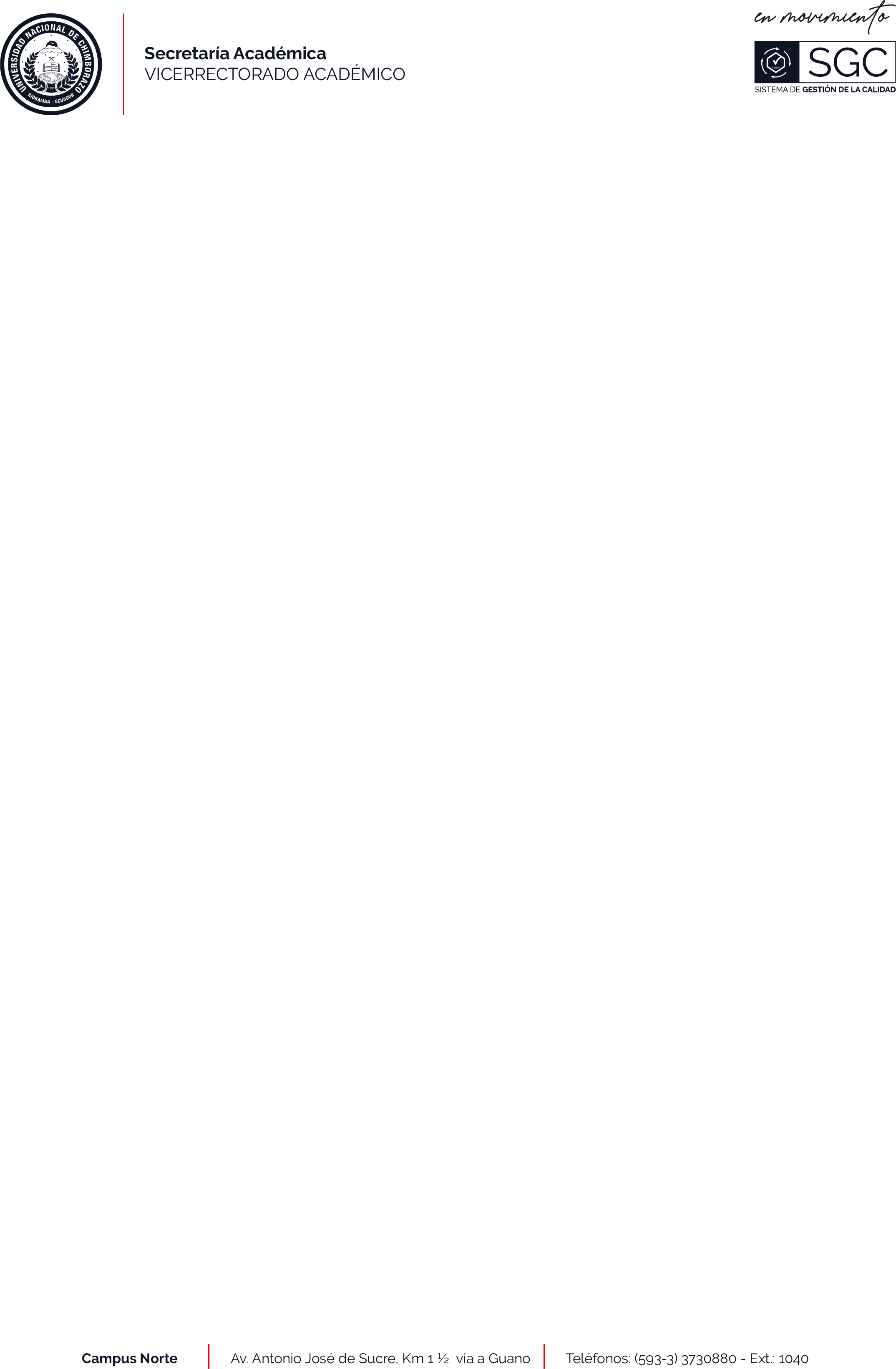 SOLICITUD DE TRÁMITE DE CAMBIOS DE PARALELO EN ASIGNATURASRiobamba, …. de abril de 2020Señor DecanoFACULTAD DE …………………..PresenteDe mi consideración:Yo,       ………………………………..,       con       cédula       de       identidad       /   pasaporte:……………………………,   estudiante   del   …………………..   semestre,   de   la   Carrera   de……………………………………….., solicito muy comedidamente su autorización para proceder con el CAMBIO DE PARALELO EN ASIGNATURA para el periodo académico abril 2020	–	septiembre	2020,	en	la(s)	asignatura(s)	de……………………………………………………………, del paralelo ….. al paralelo …… Por su atención, mi agradecimiento;Atentamente;(aquí debe ir la firma)Nombre del EstudianteC.I.